新闻发布，2021年5月12日蓝界科技和Clayton电力达成合作蓝界科技和Clayton电力将合作研发用于固定电源和辅助电源的小型可移动甲醇燃料电池解决方案，该产品的输出功率值域在5到15千瓦之间。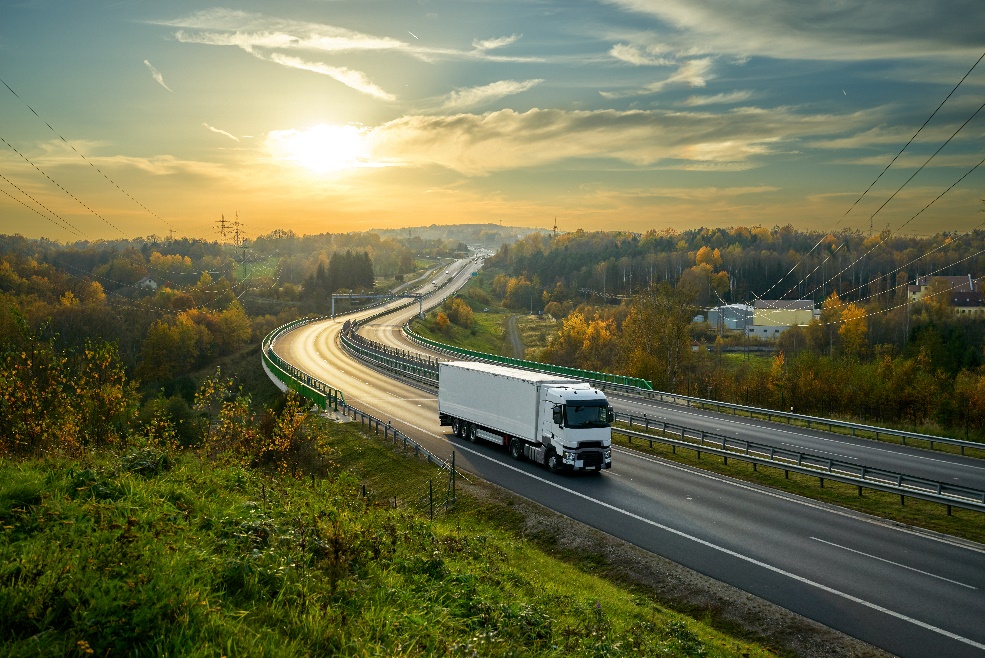 该甲醇燃料电池电力系统可为卡车车载电器设备，如空调、电视等供电蓝界科技和Clayton电力将携手研发下一代甲醇燃料电池产品，为辅助电源提供安全、可靠、能耗低的电力解决方案。该甲醇燃料电池解决方案将结合蓝界科技专有的高温质子交换膜（HT-PEM）技术和Clayton电力的锂电池技术，实现即时且持续的电力供应。该合作得到了丹麦能源署和丹麦政府能源技术开发与示范项目的支持，同时，丹麦奥尔堡大学在该项目中也将扮演重要的知识合作伙伴角色。该合作项目的目标是研发一款设计紧凑，可灵活实现模块化搭建，输出功率值域在5至15千瓦之间，可载于重型卡车上的静音、无震动供电设备。该设备将在停车期间向空调、电视、微波炉、冰箱等类似车载电器供电，或在离网环境下作为移动充电电源装置给用于建筑工地、电信基站、野外医疗设施等的工具和设备提供电力。该燃料电池设备无颗粒物排放，在使用可再生甲醇作为燃料的情况下能实现二氧化碳零排放。“当前，辅助电源电力来源的商业化解决方案主要依靠柴油机和电池；这两个电力来源各有优势和弊端。电池电力高效、静音，但不能持续供电，仅对有具体放电时间的装置而言是理想选择；柴油机在燃料充足的情况下可持续供电，但其污染和噪音程度都比较大，效率较低。我们非常高兴能与Clayton电力合作，我们相信，通过结合双方的优势，我们能为辅助电源提供一种高效、静音、碳中和的甲醇燃料电池辅助电源移动电力系统，该系统将既适用于作为备用电源设备，也适用于作为持续供电设备。”蓝界科技首席商务官、联合创始人Mads Friis Jensen介绍到。“Clayton电力非常高兴能与蓝界科技达成合作。通过共同努力，我们将结合彼此最优技术，研发出一种紧凑、灵活、可模块化搭建、输出功率在5到15千瓦之间、能适用于各种环境的电力供应系统，以作为柴油机或电池电力的替代品。“Clayton电力首席商务官Allan Kock表示。蓝界科技新闻联系人： 公共关系与宣传总监				 Anne Kvist 					 	电邮: akv@blue.world  			 手机: +45 31 60 16 71				Clayton 电力新闻联系人： 首席商务官Allan Kock电邮: ak@claytonpower.com手机: +45 26 10 04 55关于蓝界科技（Blue World Technologies）蓝界科技是一家有雄心和远见的甲醇燃料电池组件及系统研发商和制造商。其产品可应用于全球固定电源、APU、汽车和重型交通运输等场景。其燃料电池将成为内燃机和柴油发电机的绿色替代品。作为Power-to-X生态系统的一环，其甲醇燃料电池技术将为无法实现直接电气化或无法应用电池技术等领域的绿色转换提供解决方案。蓝界科技甲醇燃料电池的独特燃料为甲醇——一种可再生、可使用现有基础设施便捷便宜实现长时间存储和全球运输的液态燃料。蓝界科技由拥有丰富的燃料电池行业经验的团队创立，公司的目标在于通过大规模生产实现甲醇燃料电池技术的商业化。蓝界科技致力于高温质子交换膜与甲醇重整相结合的技术，其产品设计简洁，能量转换效率高，拥有碳排量低、燃料成本低、有害物零排放等显著优点。欢迎访问我们的主页 www.blue.world 或社交媒体 social media了解更多资讯关于Clayton电力（ Clayton Power）                                                                                                                                                                                                                                                                                                                                                                                                                                                                                                                                                                                                                                                                                                                                                                                                                                                                                                                                                                                                                                                                                                                                                                                                                                                                                                                                                                                                                                                                                                                                                                                                                                                                                                                                                                                                                                                                                                                                                                                                                                                                                                                                                                                                                                                                                                                                                                                                                                                                                                                                                                                                                                                                                                                                                                                                                                                                                                                                                                                                                                                                                                                                                                                                                                                                                                                                                                                                                                                                                                                                                                                                                                                                                                                                                                                                                                                                                                                                                                                                                                                                                                                                                                                                                                                                                                                                                                                                                                                                                                                                                                                                                                                                                                                                                                                                                                                                                                                                                                                                                                                                                                                                                                                                                                                                                                                                                                                                                                                                                                                                                                                                                                                                                                                                                                                                                                                                                                                                                                                                                                                                                                                                                                                                                                                                                                                                                                                                                                                                                                                                                                                                                                                                                                                                                                                                                                                                                                                                                                                                                                                                                                                                                                                                                                                                                                                                                                                                                                                                                                                                                                                                                                                                                                                                                                                                                                                                                                                                                                                                                                                                                                                                                                                                                                                                                                                                                                                                                                                                                                                                                                                                                                                                                                                                                                                                                                                                                                                                                                                                                                                                                                                                                                                                                                                                                                                                                                                                                                                                                                                                                                                                                                                                                                                                                                                                                                                                                                                                                                                                                                                                                                                                                                                                                                                                                                                                                                                                                                                                                                                                                                                                                                                                                                                                                                                                                                                                                                                                                                                                                                                                                                                                                                                                                                                                                                                                                                                                                                                                                                                                                                                                                                                                                                                                                                                                                                                                                                                                                                                                                                                                                                                                                                                                                                  在Clayton电力，我们创造创新的可移动电源解决方案，帮助我们的客户向更绿色的能源解决方案过渡。Clayton Power A/S于2000年在丹麦欧登塞（Odense）成立。以绿色和创新的思维方式独立研发是我们的传统和开拓精神。我们总是把客户放在首位，确保我们能持续地满足客户的要求甚至超越客户的期待。今天，我们的市场遍及18个欧盟国家和地区。 我们与客户一起，以领先的技术提供高能效、低化石燃料依赖度的电源解决方案，以应对气候变化带来的挑战。我们的价值主张在于随时随地提供清洁、高效能源。欢迎访问我们的主页 www.claytonpower.com 了解更多Clayton电力的相关信息。  